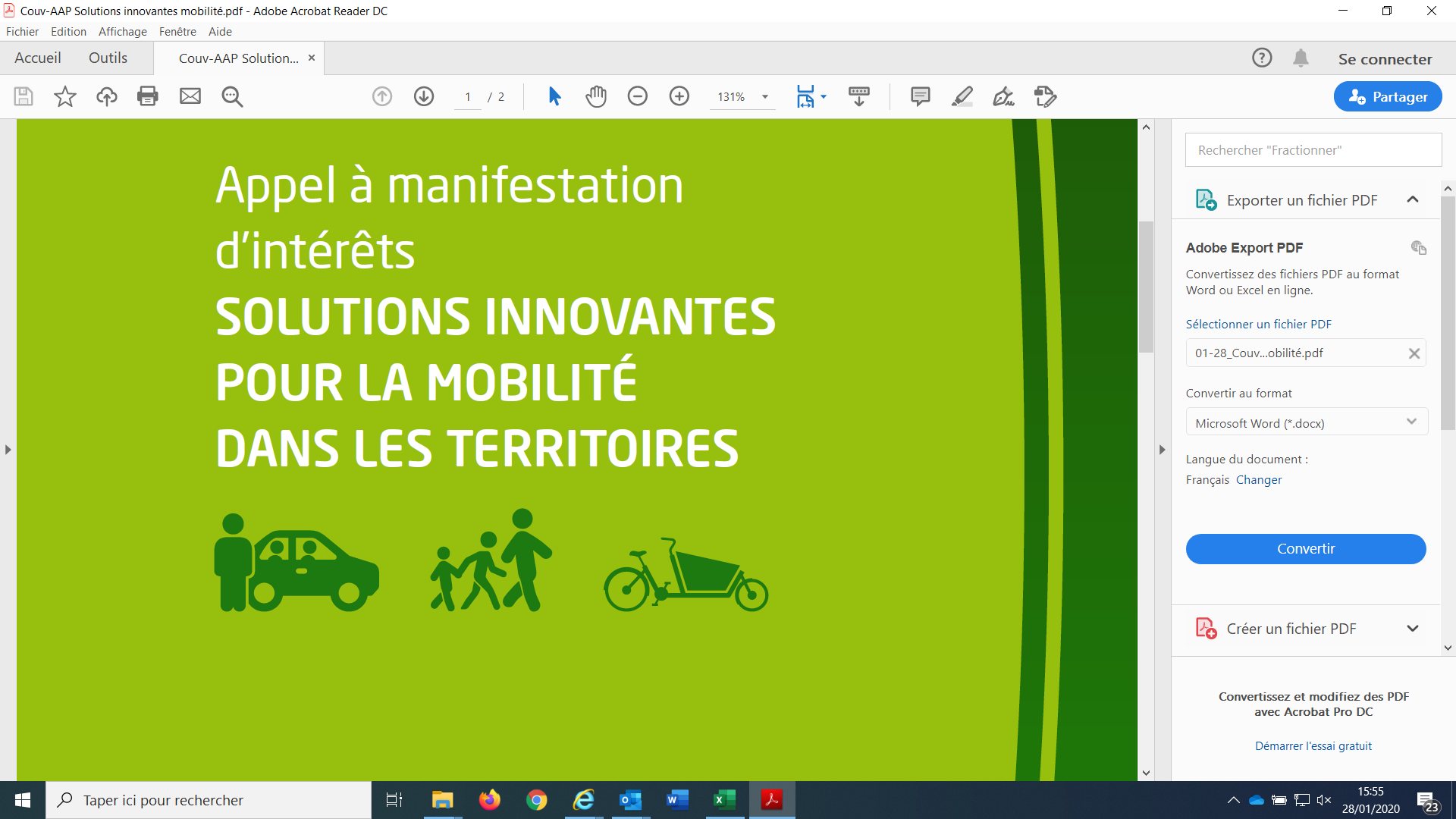 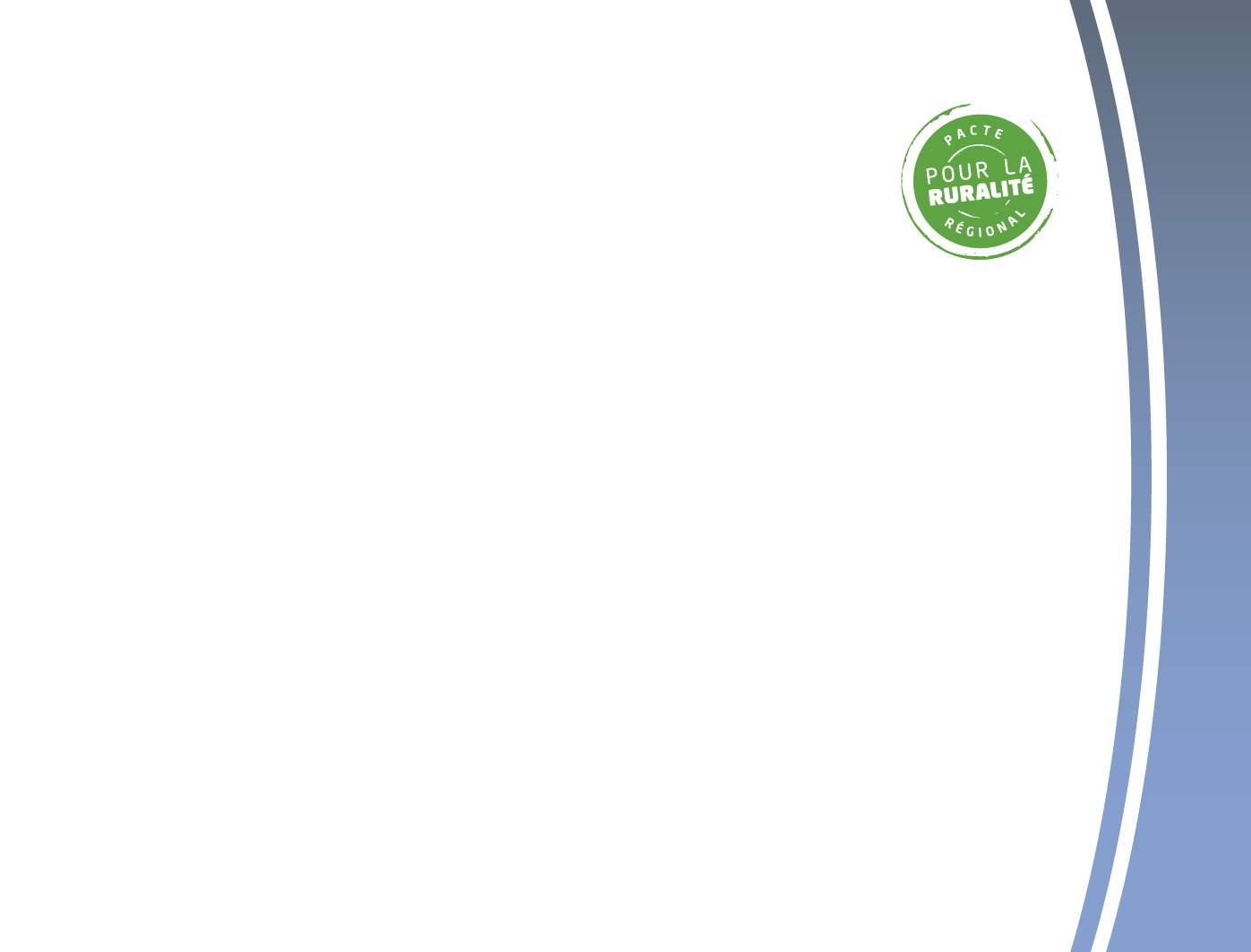 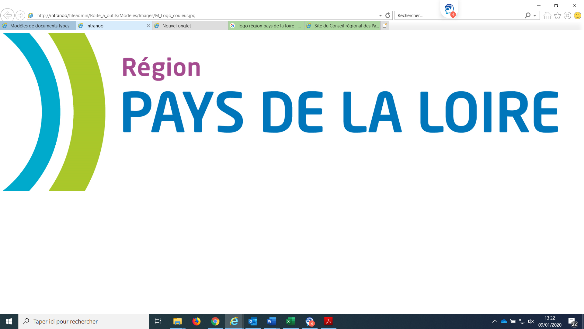 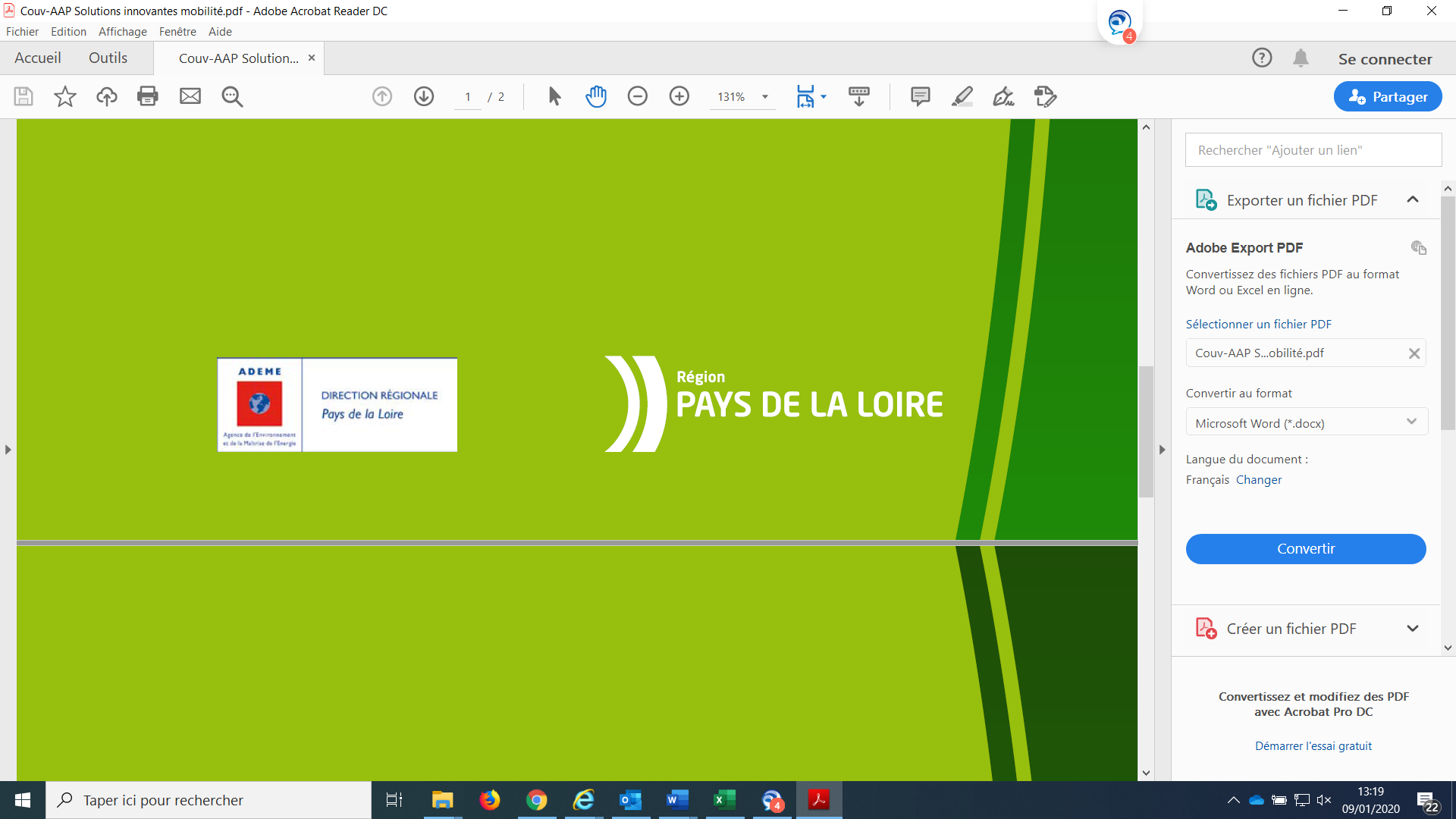 PRESENTATION SYNTHETIQUE DU PROJETPRESENTATION DU TERRITOIRE CONCERNE Insérer et présenter une carte du territoire concernéDescription du territoire concerné (une page maximum)Echelle territoriale, superficie, nombre de communes, EPCI et/ou groupement d’EPCI de rattachement, nombre d’habitants, densité de population…Organisation des compétences en lien avec la mobilité (une page maximum)Préciser la répartition des compétences en lien avec la mobilité sur le territoire voirie / planification / transport (AOM ou non), décrire l'organisation et la gouvernance des politiques de déplacements notamment entre les communes et l’EPCIPrésentation, description de la stratégie territoriale en lien avec la mobilité et quelques exemples d’actions menées ou à venir (une page maximum)Pour chaque action, décrire en quoi elle consiste, par qui elle est menée et les résultats obtenusDESCRIPTION DU PROJETPrésentation générale et objectifs du projet (une page maximum)A quel enjeu de la mobilité répond ce projet :La réduction de la dépendance à la voiture individuelle,La réduction du volume de déplacements réalisés,Le développement de l’usage des mobilités actives, partagées et collectivesEn quoi le projet permet-il de répondre à ce(s) enjeu(x) ?Le projet a-t-il un rayonnement intercommunal ?Le projet s’intègre-t-il dans une stratégie territoriale de mobilité ? Laquelle ?Quels partenariats sont prévus dans le projet ? Préciser leur niveau d’implication et le mode d’associationQuel est le caractère innovant du projet ?Calendrier détaillé du projet Dates de lancement, étapes, jalons, …Résultats attendusDécrire les indicateurs de résultats pour le suivi du projet en termes de :Diminution de l’empreinte environnementale du territoire (diminution de la consommation d’énergie, réduction des émissions de gaz à effet de serre et de la pollution atmosphérique, des nuisances sonores, …Amélioration de l’autonomie de personnes en difficulté (inclusion sociale)Emploi et de développement économique durable (nouvelles organisations, intégration de nouvelles activités, nombre d’embauches, …) Développement ou de renforcement de compétences locales Changements de comportement de mobilité (objectifs de part modale à moyens et long termes/ report modal au regard des distances entre les principaux pôles générateurs de déplacements, …)EvaluationMéthodologie d’évaluation, facteurs de réussite/points de vigilance…Reproductibilité du projetMoyens mis en œuvre pour permettre la réplication, livrables pouvant être considérés comme ouverts, … Valorisation du projetCapitalisation des retours d’expérimentations, méthodologies de partage des connaissances acquises, communication, évènementiels…La demande de subvention s’appliquera sur le montant des dépenses HT  TTC (rayer la mention inutile)ORGANISATION ET GOUVERNANCE DU PROJETGouvernance du projetOrganisation entre acteurs du projet, processus de décisionEquipe projetStructure, participant, qualification, rôle …Un recrutement spécifique est-il prévu pour mener à bien le projet ?Partenaires du projetStructures, nombre et nature des acteurs participants- privés, associatifs, parapublics, publics, …PRESENTATION SYNTHETIQUE PUBLIQUE DU PROJETATTESTATION DE RECUPERATION DE LA TVAJe soussigné (e),M. / Mme……………………………, (qualité)…………………………………………..Certifie que………………………………………………………………………………. ……………………………………………………(dénomination du porteur de projet)Récupère la TVA					Ne récupère pas la TVA et que la base subventionnable sera calculée sur le HT.(Rayer la mention inutile)Dans le cas où le bénéficiaire récupère tout ou partie de la TVA, ou est éligible au FCTVA, la subvention s’appliquera sur le montant HT des dépenses							Fait à 							Le							Signature et cachetTitre du projetNom du projet permettant de l’identifier rapidementLibellé du projetLe libellé du projet doit permettre de comprendre rapidement le ou les objectif(s) et le contenu du projet(Résumé publiable du projet en 5 lignes max)Structure porteuse du projet Maître d’ouvrage de l’opération si différent de la structure porteuseMontant total prévisionnel du projet (HT ou TTC selon récupération ou pas de la TVA) en nombre entierAide sollicitée via cet AMIDate prévisionnelle de démarrage de l’opérationDurée estimée de l’opération (en mois)Elu(e) référent(e)Fonction, téléphone, courrielRéférent(e) technique en charge du projetFonction, téléphone, courrielCoordonnées de la structure porteuseAdresse, mail, téléphone, numéro de SIRETPlan de financement prévisionnel (en nombre entier)Plan de financement prévisionnel (en nombre entier)Plan de financement prévisionnel (en nombre entier)Plan de financement prévisionnel (en nombre entier)Plan de financement prévisionnel (en nombre entier)Plan de financement prévisionnel (en nombre entier)Dépenses envisagéesDépenses envisagéesHT/TTC €Recettes envisagéesRecettes envisagéesHT/TTC €Cofinanceur / Intitulé recette / autofinancementStatut de la demandeAcquise/sollicitée/ prévueTotal HT/TTCTotal HT/TTCTotal HT/TTCTotal HT/TTCTitre du projet Titre du projet Mots clés (ex : covoiturage connecté, véhicule autonome…) 2-3 mots clés au maximumMots clés (ex : covoiturage connecté, véhicule autonome…) 2-3 mots clés au maximumDESCRIPTION DU TERRITOIRE CONCERNEDESCRIPTION DU TERRITOIRE CONCERNEDESCRIPTION DU TERRITOIRE CONCERNEDESCRIPTION DU TERRITOIRE CONCERNEDESCRIPTION DU TERRITOIRE CONCERNEDESCRIPTION DU PROJETDESCRIPTION DU PROJETDESCRIPTION DU PROJETDESCRIPTION DU PROJETDESCRIPTION DU PROJETEnjeu / BesoinEnjeux / besoins auxquels il répond (succinct)Enjeu / BesoinEnjeux / besoins auxquels il répond (succinct)ProjetDescription succincte du projet (expérimentations, innovation, contenu...)ProjetDescription succincte du projet (expérimentations, innovation, contenu...)Partenaires sur le projetPartenaires sur le projetCalendrierCoordonnéesCoordonnéesMontant du projet__________ €Nom Dont aide AMI__________ €ContactLocalisationTéléphoneDépartementMailPorteur de projetPour en savoir plus…Pour en savoir plus…LogoSite web du projet